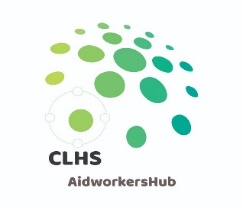 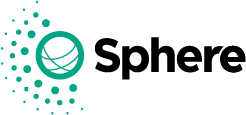 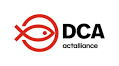 1-Day Sphere Training ProgramDanChurchAid, Bulawayo September 2021Facilitator: Pearson Marasha, Sphere Country Focal Point, ZWCo-facilitator: Tobias Ndlovu, Global Humanitarian Advisor, DCADay 1: Guiding Principles Time Session8:00–8:30Arrival and Welcome (brief introductions, ground rules, overview, and objectives)8:30–10:00STP 3: What is Sphere – Standards in Context10:00–10:30Coffee break10:30–12:00STP 4: The Humanitarian Charter12:00–13:00Lunch13:00–14:30STP 5: Protection Principles14:30–15:00Coffee break15:00–16:30STP 6: Core Humanitarian Standard